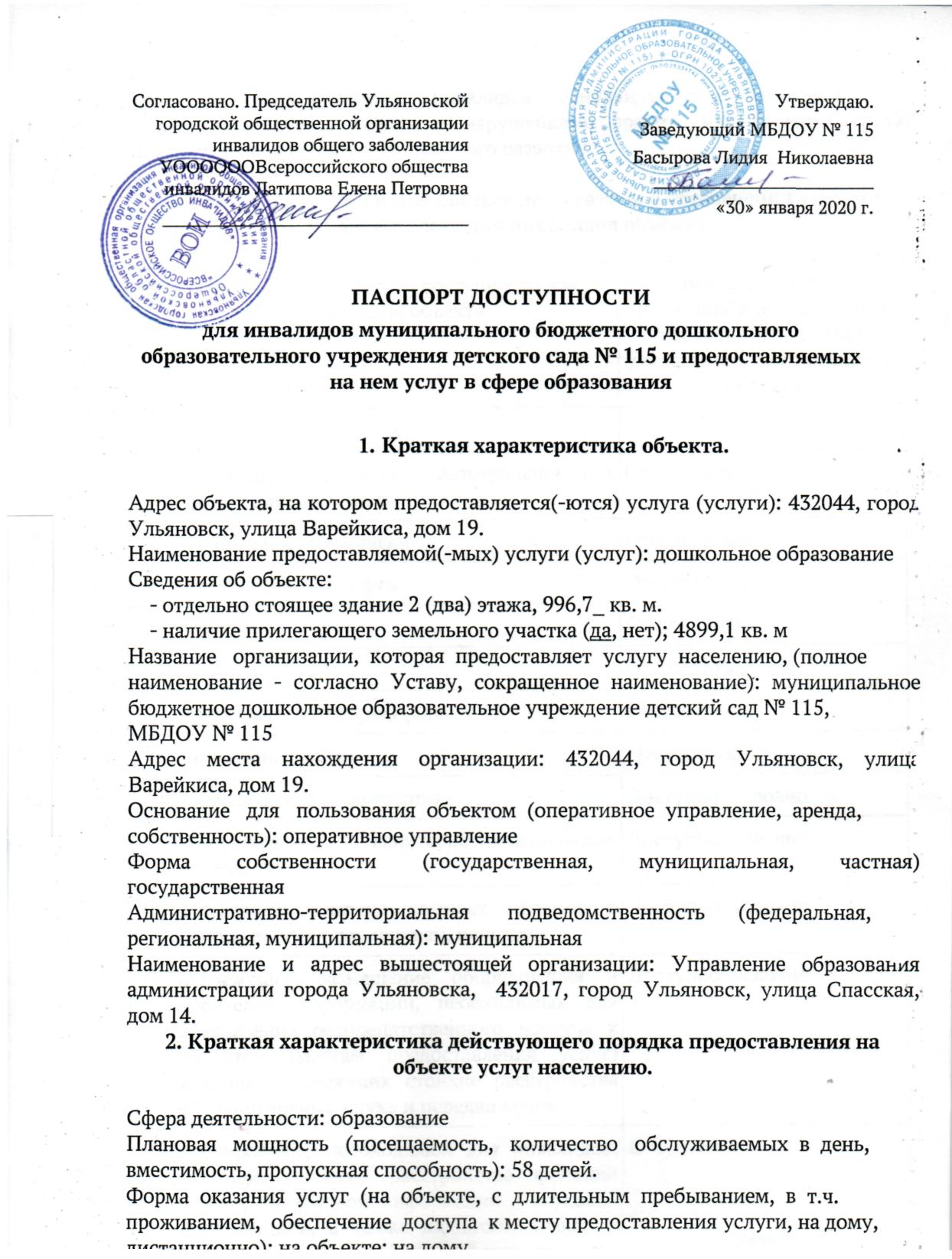 Категории    обслуживаемого   населения   по   возрасту   (дети,   взрослыетрудоспособного возраста, пожилые; все возрастные категории): детиКатегории     обслуживаемых     инвалидов     (инвалиды    с    нарушениямиопорно-двигательного аппарата; нарушениями зрения, нарушениями слуха): инвалиды с нарушениями умственного развития.3. Оценка состояния и имеющихся недостатков в обеспечении условий доступности для инвалидов объекта4.Оценка состояния и имеющихся недостатков в обеспечении условий доступности для инвалидов предоставляемых услуг5. Предлагаемые управленческие решения по срокам и объемам работ, необходимым для приведения объекта и порядка предоставления на нем услуг в соответствии с требованиями законодательства Российской Федерации об обеспечении условий их доступности для инвалидовПриложение А.3УТВЕРЖДАЮ. Заведующий МБДОУ № 115 _________ Л.Н. Басырова«30» января 2020 г.АНКЕТА (информация об объекте социальной инфраструктуры) к ПАСПОРТУ ДОСТУПНОСТИ Общие сведения об объекте.1.1. Наименование (вид) объекта: муниципальное бюджетное учреждениеАдрес объекта: 432044, город Ульяновск, улица Варейкиса, дом 19Сведения о размещении объекта:- отдельно стоящее здание 2-х этажное, 996, 7 кв.м.- наличие прилегающего земельного участка (да, нет) 4899, 1 кв.м.Год постройки здания: 1970 г., последнего капитального ремонта _______________.Дата предстоящих плановых ремонтных работ: текущего _________, капитального _______________ .Сведения об организации, расположенной на объектеНазвание организации (учреждения), (полное юридическое наименование – согласно Уставу, краткое наименование): муниципальное бюджетное дошкольное образовательное учреждение детский сад № 115 (краткое – МБДОУ № 115)Юридический адрес организации (учреждения): 432044, город Ульяновск, улица Варейкиса, дом 19.Основание для пользования объектом (оперативное управление, аренда, собственность): оперативное управление.Форма собственности (государственная, негосударственная): государственная.Территориальная принадлежность (федеральная, региональная, муниципальная): муниципальная.Вышестоящая организация (наименование): Управление образования администрации города Ульяновска.Адрес вышестоящей организации, другие координаты: 432017, город Ульяновск, улица Спасская, дом 14.Характеристика деятельности организации на объекте (по обслуживанию населения)Сфера деятельности (здравоохранение, образование, социальная защита, физическая культура и спорт, культура, связь и информация, транспорт, жилой фонд, потребительский рынок и сфера услуг, другое)образованиеВиды оказываемых услуг  дошкольное образовательныеФорма оказания услуг: (на объекте, с длительным пребыванием, в т.ч. проживанием, на дому, дистанционно)  на  объектеКатегории обслуживаемого населения по возрасту: (дети, взрослые трудоспособного возраста, пожилые; все возрастные категории)  детиКатегории обслуживаемых инвалидов: инвалиды, передвигающиеся на коляске, инвалиды с нарушениями опорно-двигательного аппарата; нарушениями зрения, нарушениями слуха, нарушениями умственного развитияПлановая мощность: посещаемость 58 чел. (количество обслуживаемых в день), вместимость, пропускная способность  58 чел. вместимость 58 чел.Участие в исполнении ИПР инвалида, ребенка-инвалида (да, нет)  даСостояние доступности объектаПуть следования к объекту пассажирским транспортом(описать маршрут движения с использованием пассажирского транспорта) Остановка «Магазин Солнышко» - трамвай № 4, 6, маршрутное  такси  № 43, 71, 74,  96 или остановка «47 школа» - маршрутное такси №  5, 37, 38, 43, 59, 67, 68, 69. Наличие адаптированного пассажирского  транспорта к объекту  нет.Путь	к	объекту	от	ближайшей	остановки	пассажирского транспорта:расстояние до объекта от остановки транспорта  360  мвремя движения (пешком)  3-5  мин.наличие выделенного от проезжей части пешеходного пути (да, нет)  да.Перекрестки:	нерегулируемые: регулируемые; со	звуковой сигнализацией;  таймером; нет:  перекрестков нет.Информация	на	пути	следования	к	объекту:	акустическая, тактильная, визуальная; нет.Перепады  высоты  на  пути:  есть, нет (описать)  нетИх	обустройство	для	инвалидов	на	коляске:	да, нетНет Организация доступности объекта для инвалидов – форма обслуживания*3.4.Состояние доступности основных структурно-функциональных зон3.5. Итоговое заключение о состоянии доступности объекта:  доступно условно.Управленческое решение4.1. Рекомендации по адаптации основных структурных элементов объектаРазмещение информации на Карте доступности субъекта Российской Федерации       согласовано - заведующий МБДОУ № 115 Л.Н. БасыроваПриложение А.4УТВЕРЖДАЮ. Заведующий МБДОУ № 115 __________ Л.Н. Басырова «30» января 2020 г.АКТ ОБСЛЕДОВАНИЯ объекта социальной инфраструктуры к ПОСПОРТУ ДОСТУПНОСТИ Муниципальное образование «город Ульяновск»Наименование территориального образования субъекта Российской Федерации1. Общие сведения об объекте.1.1. Наименование (вид) объекта: муниципальное бюджетное учреждениеАдрес объекта: 432044, город Ульяновск, улица Варейкиса, дом 191.2. Сведения о размещении объекта:- отдельно стоящее здание 2-х этажное, 996, 7 кв.м.- наличие прилегающего земельного участка (да, нет) 4899, 1 кв.м.1.3. Год постройки здания: 1970 г., последнего капитального ремонта _______________.1.4. Дата предстоящих плановых ремонтных работ: текущего __________, капитального _______________ .1.5. Название организации (учреждения), (полное юридическое наименование – согласно Уставу, краткое наименование): муниципальное бюджетное дошкольное образовательное учреждение детский сад № 115 (краткое – МБДОУ № 115)Юридический адрес организации (учреждения): 432044, город Ульяновск, улица Варейкиса, дом 19.Характеристика деятельности организации на объекте.Дополнительная информация: дошкольное образованиеСостояние доступности объектаПуть следования к объекту пассажирским транспортом(описать маршрут движения с использованием пассажирского транспорта) Остановка «Магазин Солнышко» - трамвай № 4, 6, маршрутное  такси  № 43, 71, 74,  96 или остановка «47 школа» - маршрутное такси №  5, 37, 38, 43, 59, 67, 68, 69. Наличие адаптированного пассажирского  транспорта к объекту  нетПуть к объекту от ближайшей остановки пассажирского транспорта:расстояние  до  объекта от остановки транспорта  360 м.время движения (пешком)  3-5 мин.наличие выделенного от проезжей части пешеходного пути (да, нет): даПерекрестки:	нерегулируемые;	регулируемые,	со	звуковой сигнализацией, таймером- нетИнформация на пути следования к объекту: акустическая, тактильная, визуальная; нетПерепады  высоты на  пути:  есть, нет (описать)  нетИх  обустройство  для инвалидов  на коляске:  да, нет    нетОрганизация доступности объекта для инвалидов – форма обслуживания*3.4.Состояние доступности основных структурно-функциональных зон3.5.ИТОГОВОЕ ЗАКЛЮЧЕНИЕ о состоянии доступности объекта: доступно условно.Управленческое решение (проект)Рекомендации по адаптации основных структурных элементов объекта:Период проведения работ ______________________________________4.3 Ожидаемый результат (по состоянию  доступности)  после  выполнения работ по адаптации ______________________________________________Оценка	результата	исполнения	программы,	плана	(по	состоянию доступности) ____________________________________________________Для принятия решения требуется, не требуется (нужное подчеркнуть):4.4.1.  согласование   на  Комиссии ___________________________________________________________________________________________________(наименование Комиссии по координации деятельности в сфере обеспечения доступной среды жизнедеятельности для инвалидов и других МГН)согласование работ с надзорными органами (в сфере проектирования и строительства, архитектуры, охраны памятников, другое - указать)__________________________________________________________________       4.4.3. техническая экспертиза; разработка проектно-сметной документации;4.4.4. согласование с вышестоящей организацией (собственником объекта);4.4.5. согласование с общественными организациями инвалидов_____________________________________________________________________ ;4.4.6. другое _____________________________________________________________ .Имеется заключение уполномоченной организации о состоянии доступности объекта (наименование документа и выдавшей его организации, дата), прилагается ____________________________________________________________________________________________________________________________________________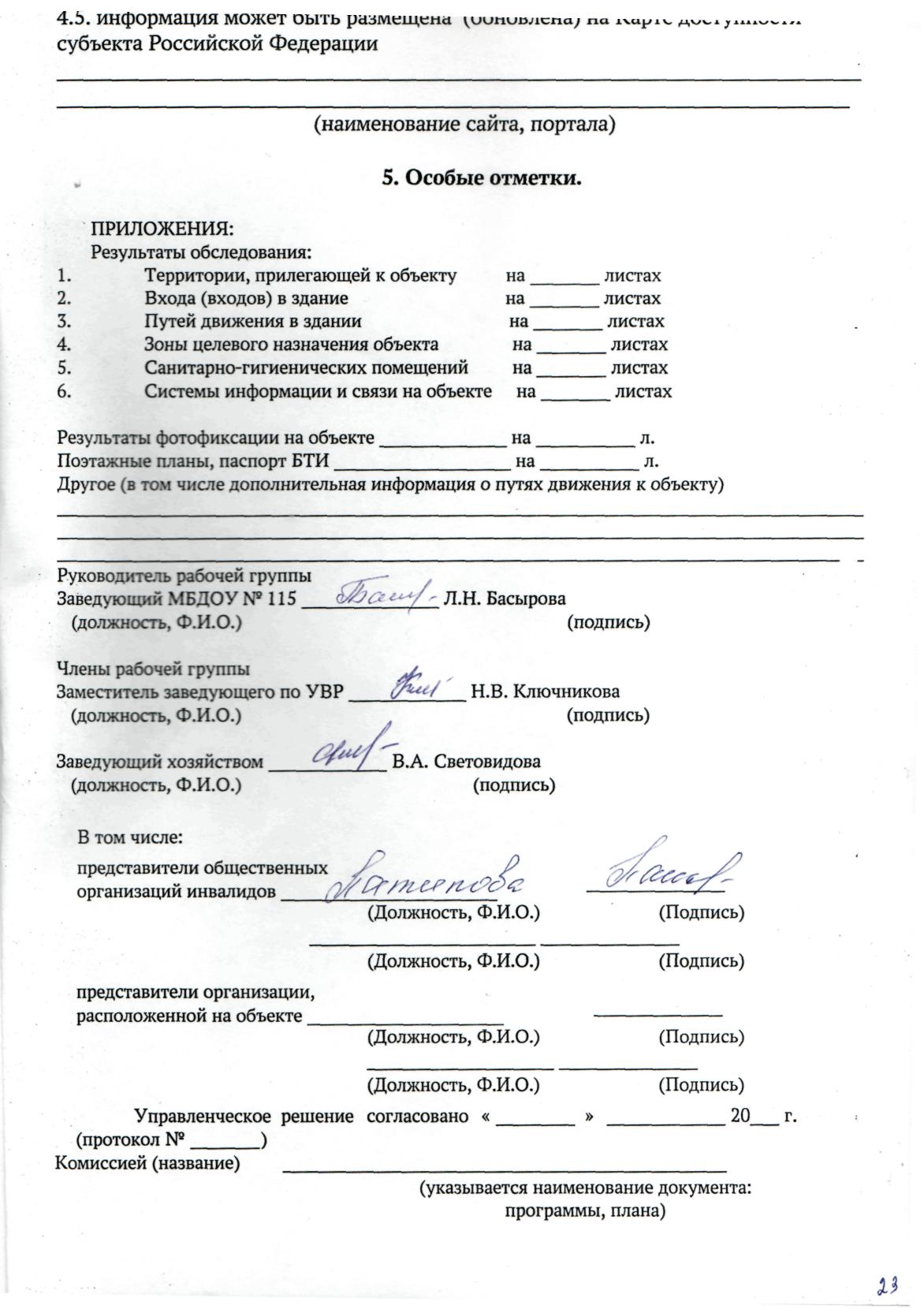 N п/пОсновные показатели доступности для инвалидов объектаОценка состояния и имеющихся недостатков в обеспечении условий доступности для инвалидов объекта1231выделенные стоянки автотранспортных средств для инвалидовОтсутствуют2сменные кресла-коляскиОтсутствуют 3адаптированные лифтыОтсутствуют4поручниОтсутствую5пандусыОтсутствуют6подъемные платформы (аппарели)Отсутствую7раздвижные двериОтсутствую8доступные входные группыДоступно  условно9доступные санитарно-гигиенические помещенияДоступно  условно10достаточная ширина дверных проемов в стенах, лестничных маршей, площадокДоступно  условно11надлежащее размещение оборудования и носителей информации, необходимых для обеспечения беспрепятственного доступа к объектам (местам предоставления услуг) инвалидов, имеющих стойкие расстройства функции зрения, слуха и передвиженияДоступно  условно12дублирование необходимой для инвалидов, имеющих стойкие расстройства функции зрения, зрительной информации - звуковой информацией, а также надписей, знаков и иной текстовой и графической информации - знаками, выполненными рельефно-точечным шрифтом Брайля и на контрастном фонеОтсутствует 13дублирование необходимой для инвалидов по слуху звуковой информации зрительной информациейОтсутствует 14иныеN п/пОсновные показатели доступности для инвалидов предоставляемой услугиОценка состояния и имеющихся недостатков в обеспечении условий доступности для инвалидов предоставляемой услуги1231наличие при входе в объект вывески с названием организации, графиком работы организации, планом здания, выполненных рельефно-точечным шрифтом Брайля и на контрастном фонеОтсутствует 2обеспечение инвалидам помощи, необходимой для получения в доступной для них форме информации о правилах предоставления услуги, в том числе об оформлении необходимых для получения услуги документов, о совершении ими других необходимых для получения услуги действийОбеспечивается 3проведение инструктирования или обучения сотрудников, предоставляющих услуги населению, для работы с инвалидами, по вопросам, связанным с обеспечением доступности для них объектов и услугОбеспечивается 4наличие работников организаций, на которых административно-распорядительным актом возложено оказание инвалидам помощи при предоставлении им услугИмеются 5предоставление услуги с сопровождением инвалида по территории объекта работником организацииОбеспечивается 6предоставление инвалидам по слуху при необходимости услуги с использованием русского жестового языка, включая обеспечение допуска на объект сурдопереводчика, тифлопереводчикаОтсутствует 7соответствие транспортных средств, используемых для предоставления услуг населению, требованиям их доступности для инвалидовОтсутствует 8обеспечение допуска на объект, в котором предоставляются услуги, собаки-проводника при наличии документа, подтверждающего ее специальное обучение, выданного по форме и в порядке, утвержденном приказом Министерства труда и социальной защиты Российской ФедерацииОтсутствует9наличие в одном из помещений, предназначенных для проведения массовых мероприятий, индукционных петель и звукоусиливающей аппаратурыОтсутствует 10адаптация официального сайта органа и организации, предоставляющих услуги в сфере образования, для лиц с нарушением зрения (слабовидящих)Обеспечено 11обеспечение предоставления услуг тьютораОтсутствует 12иныеN п/пПредлагаемые управленческие решения по объемам работ, необходимым для приведения объекта в соответствие с требованиями законодательства Российской Федерации об обеспечении условий их доступности для инвалидов <*>Сроки1Выделение стоянки автотранспортных средств для инвалидовНе предусмотрено проектом и назначением объекта 2Приобретение сменных кресел-колясокПо рекомендациям ПМПк и при наличии финансирования3Адаптированные  лифтыНе предусмотрено проектом4Поручни Не предусмотрено проектом5Пандусы Не предусмотрено проектом6Подъемные  платформы (аппарели)Не предусмотрено проектом7Раздвижные  двериНе предусмотрено проектом8Доступные  входные группыТекущий ремонт при наличии финансирования9Доступные  санитарно-гигиенические помещенияТекущий ремонт при наличии финансирования10Достаточная  ширина дверных проемов в стенах, лестничных маршей, площадокНе предусмотрено проектом11Надлежащее  размещение оборудования и носителей информации, необходимых для обеспечения беспрепятственного доступа к объектам (местам предоставления услуг) инвалидов, имеющих стойкие расстройства функции зрения, слуха и передвиженияТекущий ремонт при наличии финансирования12Дублирование  необходимой для инвалидов, имеющих стойкие расстройства функции зрения, зрительной информации - звуковой информацией, а также надписей, знаков и иной текстовой и графической информации - знаками, выполненными рельефно-точечным шрифтом Брайля и на контрастном фонеТекущий ремонт при наличии финансирования13Дублирование  необходимой для инвалидов по слуху звуковой информации зрительной информациейТекущий ремонт при наличии финансированияN п/пПредлагаемые управленческие решения по объемам работ, необходимым для приведения объекта в соответствие с требованиями законодательства Российской Федерации об обеспечении условий их доступности для инвалидов <*>Сроки1наличие при входе в объект вывески с названием организации, графиком работы организации, планом здания, выполненных рельефно-точечным шрифтом Брайля и на контрастном фонеПри наличии финансирования 2обеспечение инвалидам помощи, необходимой для получения в доступной для них форме информации о правилах предоставления услуги, в том числе об оформлении необходимых для получения услуги документов, о совершении ими других необходимых для получения услуги действийОбеспечивается 3проведение инструктирования или обучения сотрудников, предоставляющих услуги населению, для работы с инвалидами, по вопросам, связанным с обеспечением доступности для них объектов и услугОбеспечивается 4наличие работников организаций, на которых административно-распорядительным актом возложено оказание инвалидам помощи при предоставлении им услугИмеются 5предоставление услуги с сопровождением инвалида по территории объекта работником организацииОбеспечивается 6предоставление инвалидам по слуху при необходимости услуги с использованием русского жестового языка, включая обеспечение допуска на объект сурдопереводчика, тифлопереводчикаПредоставляется по индивидуальному запросу по мере необходимости7соответствие транспортных средств, используемых для предоставления услуг населению, требованиям их доступности для инвалидовНе предусмотрено наличие транспортных средств на объекте8обеспечение допуска на объект, в котором предоставляются услуги, собаки-проводника при наличии документа, подтверждающего ее специальное обучение, выданного по форме и в порядке, утвержденном приказом Министерства труда и социальной защиты Российской ФедерацииОбеспечивается по индивидуальному запросу по мере необходимости9наличие в одном из помещений, предназначенных для проведения массовых мероприятий, индукционных петель и звукоусиливающей аппаратурыТекущий ремонт при наличии финансирования10адаптация официального сайта органа и организации, предоставляющих услуги в сфере образования, для лиц с нарушением зрения (слабовидящих)Обеспечено 11обеспечение предоставления услуг тьютораПо рекомендациям ПМПК и при наличии финансированияN п/пОсновные показатели доступности для инвалидов объектаОценка состояния и имеющихся недостатков в обеспечении условий доступности для инвалидов объекта1231выделенные стоянки автотранспортных средств для инвалидовОтсутствуют2сменные кресла-коляскиОтсутствуют 3адаптированные лифтыОтсутствуют4поручниОтсутствую5пандусыОтсутствуют6подъемные платформы (аппарели)Отсутствую7раздвижные двериОтсутствую8доступные входные группыДоступно  условно9доступные санитарно-гигиенические помещенияДоступно  условно10достаточная ширина дверных проемов в стенах, лестничных маршей, площадокДоступно  условно11надлежащее размещение оборудования и носителей информации, необходимых для обеспечения беспрепятственного доступа к объектам (местам предоставления услуг) инвалидов, имеющих стойкие расстройства функции зрения, слуха и передвиженияДоступно  условно12дублирование необходимой для инвалидов, имеющих стойкие расстройства функции зрения, зрительной информации - звуковой информацией, а также надписей, знаков и иной текстовой и графической информации - знаками, выполненными рельефно-точечным шрифтом Брайля и на контрастном фонеОтсутствует 13дублирование необходимой для инвалидов по слуху звуковой информации зрительной информациейОтсутствует 14иныеN п/пОсновные показатели доступности для инвалидов предоставляемой услугиОценка состояния и имеющихся недостатков в обеспечении условий доступности для инвалидов предоставляемой услуги1231наличие при входе в объект вывески с названием организации, графиком работы организации, планом здания, выполненных рельефно-точечным шрифтом Брайля и на контрастном фонеОтсутствует 2обеспечение инвалидам помощи, необходимой для получения в доступной для них форме информации о правилах предоставления услуги, в том числе об оформлении необходимых для получения услуги документов, о совершении ими других необходимых для получения услуги действийОбеспечивается 3проведение инструктирования или обучения сотрудников, предоставляющих услуги населению, для работы с инвалидами, по вопросам, связанным с обеспечением доступности для них объектов и услугОбеспечивается 4наличие работников организаций, на которых административно-распорядительным актом возложено оказание инвалидам помощи при предоставлении им услугИмеются 5предоставление услуги с сопровождением инвалида по территории объекта работником организацииОбеспечивается 6предоставление инвалидам по слуху при необходимости услуги с использованием русского жестового языка, включая обеспечение допуска на объект сурдопереводчика, тифлопереводчикаОтсутствует 7соответствие транспортных средств, используемых для предоставления услуг населению, требованиям их доступности для инвалидовОтсутствует 8обеспечение допуска на объект, в котором предоставляются услуги, собаки-проводника при наличии документа, подтверждающего ее специальное обучение, выданного по форме и в порядке, утвержденном приказом Министерства труда и социальной защиты Российской ФедерацииОтсутствует9наличие в одном из помещений, предназначенных для проведения массовых мероприятий, индукционных петель и звукоусиливающей аппаратурыОтсутствует 10адаптация официального сайта органа и организации, предоставляющих услуги в сфере образования, для лиц с нарушением зрения (слабовидящих)Обеспечено 11обеспечение предоставления услуг тьютораОтсутствует 12иныеN п/пПредлагаемые управленческие решения по объемам работ, необходимым для приведения объекта в соответствие с требованиями законодательства Российской Федерации об обеспечении условий их доступности для инвалидов <*>Сроки1Выделение стоянки автотранспортных средств для инвалидовНе предусмотрено проектом и назначением объекта 2Приобретение сменных кресел-колясокПо рекомендациям ПМПк и при наличии финансирования3Адаптированные  лифтыНе предусмотрено проектом4Поручни Не предусмотрено проектом5Пандусы Не предусмотрено проектом6Подъемные  платформы (аппарели)Не предусмотрено проектом7Раздвижные  двериНе предусмотрено проектом8Доступные  входные группыТекущий ремонт при наличии финансирования9Доступные  санитарно-гигиенические помещенияТекущий ремонт при наличии финансирования10Достаточная  ширина дверных проемов в стенах, лестничных маршей, площадокНе предусмотрено проектом11Надлежащее  размещение оборудования и носителей информации, необходимых для обеспечения беспрепятственного доступа к объектам (местам предоставления услуг) инвалидов, имеющих стойкие расстройства функции зрения, слуха и передвиженияТекущий ремонт при наличии финансирования12Дублирование  необходимой для инвалидов, имеющих стойкие расстройства функции зрения, зрительной информации - звуковой информацией, а также надписей, знаков и иной текстовой и графической информации - знаками, выполненными рельефно-точечным шрифтом Брайля и на контрастном фонеТекущий ремонт при наличии финансирования13Дублирование  необходимой для инвалидов по слуху звуковой информации зрительной информациейТекущий ремонт при наличии финансированияN п/пПредлагаемые управленческие решения по объемам работ, необходимым для приведения объекта в соответствие с требованиями законодательства Российской Федерации об обеспечении условий их доступности для инвалидов <*>Сроки1наличие при входе в объект вывески с названием организации, графиком работы организации, планом здания, выполненных рельефно-точечным шрифтом Брайля и на контрастном фонеПри наличии финансирования 2обеспечение инвалидам помощи, необходимой для получения в доступной для них форме информации о правилах предоставления услуги, в том числе об оформлении необходимых для получения услуги документов, о совершении ими других необходимых для получения услуги действийОбеспечивается 3проведение инструктирования или обучения сотрудников, предоставляющих услуги населению, для работы с инвалидами, по вопросам, связанным с обеспечением доступности для них объектов и услугОбеспечивается 4наличие работников организаций, на которых административно-распорядительным актом возложено оказание инвалидам помощи при предоставлении им услугИмеются 5предоставление услуги с сопровождением инвалида по территории объекта работником организацииОбеспечивается 6предоставление инвалидам по слуху при необходимости услуги с использованием русского жестового языка, включая обеспечение допуска на объект сурдопереводчика, тифлопереводчикаПредоставляется по индивидуальному запросу по мере необходимости7соответствие транспортных средств, используемых для предоставления услуг населению, требованиям их доступности для инвалидовНе предусмотрено наличие транспортных средств на объекте8обеспечение допуска на объект, в котором предоставляются услуги, собаки-проводника при наличии документа, подтверждающего ее специальное обучение, выданного по форме и в порядке, утвержденном приказом Министерства труда и социальной защиты Российской ФедерацииОбеспечивается по индивидуальному запросу по мере необходимости9наличие в одном из помещений, предназначенных для проведения массовых мероприятий, индукционных петель и звукоусиливающей аппаратурыТекущий ремонт при наличии финансирования10адаптация официального сайта органа и организации, предоставляющих услуги в сфере образования, для лиц с нарушением зрения (слабовидящих)Обеспечено 11обеспечение предоставления услуг тьютораПо рекомендациям ПМПК и при наличии финансированияN п/пОсновные показатели доступности для инвалидов объектаОценка состояния и имеющихся недостатков в обеспечении условий доступности для инвалидов объекта1231выделенные стоянки автотранспортных средств для инвалидовОтсутствуют2сменные кресла-коляскиОтсутствуют 3адаптированные лифтыОтсутствуют4поручниОтсутствую5пандусыОтсутствуют6подъемные платформы (аппарели)Отсутствую7раздвижные двериОтсутствую8доступные входные группыДоступно  условно9доступные санитарно-гигиенические помещенияДоступно  условно10достаточная ширина дверных проемов в стенах, лестничных маршей, площадокДоступно  условно11надлежащее размещение оборудования и носителей информации, необходимых для обеспечения беспрепятственного доступа к объектам (местам предоставления услуг) инвалидов, имеющих стойкие расстройства функции зрения, слуха и передвиженияДоступно  условно12дублирование необходимой для инвалидов, имеющих стойкие расстройства функции зрения, зрительной информации - звуковой информацией, а также надписей, знаков и иной текстовой и графической информации - знаками, выполненными рельефно-точечным шрифтом Брайля и на контрастном фонеОтсутствует 13дублирование необходимой для инвалидов по слуху звуковой информации зрительной информациейОтсутствует 14иныеN п/пОсновные показатели доступности для инвалидов предоставляемой услугиОценка состояния и имеющихся недостатков в обеспечении условий доступности для инвалидов предоставляемой услуги1231наличие при входе в объект вывески с названием организации, графиком работы организации, планом здания, выполненных рельефно-точечным шрифтом Брайля и на контрастном фонеОтсутствует 2обеспечение инвалидам помощи, необходимой для получения в доступной для них форме информации о правилах предоставления услуги, в том числе об оформлении необходимых для получения услуги документов, о совершении ими других необходимых для получения услуги действийОбеспечивается 3проведение инструктирования или обучения сотрудников, предоставляющих услуги населению, для работы с инвалидами, по вопросам, связанным с обеспечением доступности для них объектов и услугОбеспечивается 4наличие работников организаций, на которых административно-распорядительным актом возложено оказание инвалидам помощи при предоставлении им услугИмеются 5предоставление услуги с сопровождением инвалида по территории объекта работником организацииОбеспечивается 6предоставление инвалидам по слуху при необходимости услуги с использованием русского жестового языка, включая обеспечение допуска на объект сурдопереводчика, тифлопереводчикаОтсутствует 7соответствие транспортных средств, используемых для предоставления услуг населению, требованиям их доступности для инвалидовОтсутствует 8обеспечение допуска на объект, в котором предоставляются услуги, собаки-проводника при наличии документа, подтверждающего ее специальное обучение, выданного по форме и в порядке, утвержденном приказом Министерства труда и социальной защиты Российской ФедерацииОтсутствует9наличие в одном из помещений, предназначенных для проведения массовых мероприятий, индукционных петель и звукоусиливающей аппаратурыОтсутствует 10адаптация официального сайта органа и организации, предоставляющих услуги в сфере образования, для лиц с нарушением зрения (слабовидящих)Обеспечено 11обеспечение предоставления услуг тьютораОтсутствует 12иныеN п/пПредлагаемые управленческие решения по объемам работ, необходимым для приведения объекта в соответствие с требованиями законодательства Российской Федерации об обеспечении условий их доступности для инвалидов <*>Сроки1Выделение стоянки автотранспортных средств для инвалидовНе предусмотрено проектом и назначением объекта 2Приобретение сменных кресел-колясокПо рекомендациям ПМПк и при наличии финансирования3Адаптированные  лифтыНе предусмотрено проектом4Поручни Не предусмотрено проектом5Пандусы Не предусмотрено проектом6Подъемные  платформы (аппарели)Не предусмотрено проектом7Раздвижные  двериНе предусмотрено проектом8Доступные  входные группыТекущий ремонт при наличии финансирования9Доступные  санитарно-гигиенические помещенияТекущий ремонт при наличии финансирования10Достаточная  ширина дверных проемов в стенах, лестничных маршей, площадокНе предусмотрено проектом11Надлежащее  размещение оборудования и носителей информации, необходимых для обеспечения беспрепятственного доступа к объектам (местам предоставления услуг) инвалидов, имеющих стойкие расстройства функции зрения, слуха и передвиженияТекущий ремонт при наличии финансирования12Дублирование  необходимой для инвалидов, имеющих стойкие расстройства функции зрения, зрительной информации - звуковой информацией, а также надписей, знаков и иной текстовой и графической информации - знаками, выполненными рельефно-точечным шрифтом Брайля и на контрастном фонеТекущий ремонт при наличии финансирования13Дублирование  необходимой для инвалидов по слуху звуковой информации зрительной информациейТекущий ремонт при наличии финансированияN п/пПредлагаемые управленческие решения по объемам работ, необходимым для приведения объекта в соответствие с требованиями законодательства Российской Федерации об обеспечении условий их доступности для инвалидов <*>Сроки1наличие при входе в объект вывески с названием организации, графиком работы организации, планом здания, выполненных рельефно-точечным шрифтом Брайля и на контрастном фонеПри наличии финансирования 2обеспечение инвалидам помощи, необходимой для получения в доступной для них форме информации о правилах предоставления услуги, в том числе об оформлении необходимых для получения услуги документов, о совершении ими других необходимых для получения услуги действийОбеспечивается 3проведение инструктирования или обучения сотрудников, предоставляющих услуги населению, для работы с инвалидами, по вопросам, связанным с обеспечением доступности для них объектов и услугОбеспечивается 4наличие работников организаций, на которых административно-распорядительным актом возложено оказание инвалидам помощи при предоставлении им услугИмеются 5предоставление услуги с сопровождением инвалида по территории объекта работником организацииОбеспечивается 6предоставление инвалидам по слуху при необходимости услуги с использованием русского жестового языка, включая обеспечение допуска на объект сурдопереводчика, тифлопереводчикаПредоставляется по индивидуальному запросу по мере необходимости7соответствие транспортных средств, используемых для предоставления услуг населению, требованиям их доступности для инвалидовНе предусмотрено наличие транспортных средств на объекте8обеспечение допуска на объект, в котором предоставляются услуги, собаки-проводника при наличии документа, подтверждающего ее специальное обучение, выданного по форме и в порядке, утвержденном приказом Министерства труда и социальной защиты Российской ФедерацииОбеспечивается по индивидуальному запросу по мере необходимости9наличие в одном из помещений, предназначенных для проведения массовых мероприятий, индукционных петель и звукоусиливающей аппаратурыТекущий ремонт при наличии финансирования10адаптация официального сайта органа и организации, предоставляющих услуги в сфере образования, для лиц с нарушением зрения (слабовидящих)Обеспечено 11обеспечение предоставления услуг тьютораПо рекомендациям ПМПК и при наличии финансирования